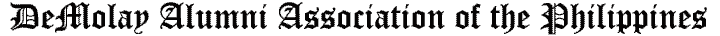 Please use black and bold sign pen. Alumni Member shall sign clearly inside the box below:	For DAAP Use:2x2 ID Picture (Y/N) ________________ 									          	O.R. No.:       	________________										Date Issued:      	________________										Batch No.:     	________________Date ID Issued:  	________________           DAAP ID Card No.   ________________  	   PERSONALDATALast Name:Last Name:First /Second Names:Middle Name:PERSONALDATANickname: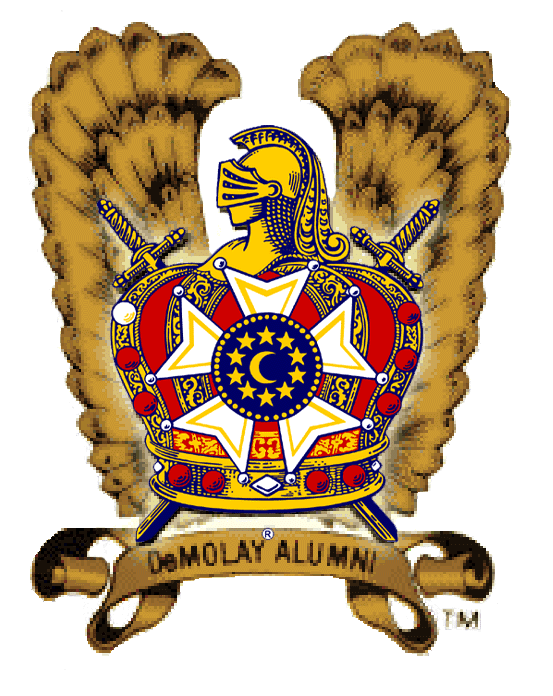 Blood Type:Place of Birth:Date of Birth (MM-DD-YYYY):PERSONALDATACurrent Address (complete):Current Address (complete):Current Address (complete):Current Address (complete):PERSONALDATAProvincial Address (complete):Provincial Address (complete):Provincial Address (complete):Provincial Address (complete):PERSONALDATATelephone Number(s):Telephone Number(s):E-Mail Address(es)Contact Person In Case of An Emergency:Contact Person In Case of An Emergency:Contact Person In Case of An Emergency:Contact Number(s)DeMOLAY DATADeMolay Alumni Chapter:DeMolay Alumni Chapter:Complete Address:Complete Address:DeMOLAY DATANumber of Years with Alumni Chapter:Current  Position:.Current  Position:.Awards Received as Alumni Member (if any)DeMOLAY DATAMother (Active) Chapter:Location:Location:Highest Position held as an Active Member:MASONIC DATABlue Lodge: Complete Address:MASONIC DATAMembership to Other Appendant Bodies (if any):Location:BUSINESS PROFILEProfession (e.g. entrepreneur, lawyer, engineer, doctor,  etc.)Involved in Type of Business / Industry (government, shipping, etc.) :BUSINESS PROFILECompany Name:Position:BUSINESS PROFILEBusiness / Company Address:Business / Company Address:BUSINESS PROFILEBusiness / Company Telephone Number(s):Fax Number(s):BUSINESS PROFILECompany Website:Company E-Mail:Other Business Expertise / Technical Skills:Sports / Hobbies:Verified and Certified as True and Correct:Asher Gene De Guzman
-------------------------------------------------------------Name and Signature of Chapter PresidentPlease mail or e-mail to:The National PresidentDeMolay Alumni Association of the Philippihnes2nd Floor, Philippine DeMolay Youth Center#1440 San Marcelino Street, Ermita, 1000 Manila